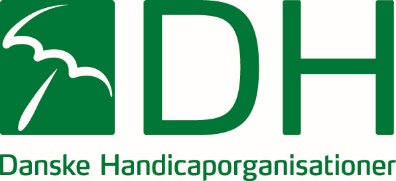 ERKLÆRING OM TILSLUTNING TIL DH-AFDELINGEN I:FAXE KOMMUNEDet erklæres hermed, at vi tilslutter os DH’s afdeling i Faxe-kommune, hvor vi vil være repræsenteret ved nedennævnte repræsentant, der udøver stemmeretten på organisationens vegne:Erklæringen medbringes udfyldt til årsmødet, eller fremsendes som mail til afdelingsformandens adresse:

Vibeke Svendsen:  v-svendsen@hotmail.comSe hvilke organisationer der er tilsluttet Danske Handicaporganisationer på dette link: https://www.handicap.dk/om-dh/organisation/medlemsorganisationer/Navn på repræsentant:AdressePostnrByNavn på evt. suppleantAdressePostnrByMedlemsorganisationAdresseDato:Underskrift/stempel